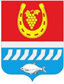 администрациЯ Цимлянского районаПОСТАНОВЛЕНИЕ__.04.2024                                              № __                                         г. ЦимлянскО внесении изменений в постановление Администрации Цимлянского района от 12.12.2018 № 913 «Об утверждении муниципальной программы Цимлянского района «Социальная поддержка граждан»	В соответствии с постановлением Администрации Цимлянского района от 01.03.2018 № 101 «Об утверждении Порядка разработки, реализации и оценки эффективности муниципальных программ Цимлянского района»,  решением Собрания депутатов Цимлянского района от 13.03.2024 № 253 
«О внесении изменений в решение Собрания депутатов Цимлянского района от 21.12.2023 № 241 «О бюджете Цимлянского района на 2024 год и на плановый период 2025 и 2026 годов», Администрация Цимлянского района ПОСТАНОВЛЯЕТ:	1. Внести в постановление Администрации Цимлянского района от 12.12.2018 № 913 «Об утверждении муниципальной программы «Социальная поддержка граждан» изменения, согласно приложению к настоящему постановлению.2. Контроль за выполнением постановления возложить на заместителя главы Администрации Цимлянского района по социальной сфере Кузину С.Н. Исполняющий обязанности главыАдминистрации Цимлянского района                                       А.С. МельниковаПостановление вносит управление социальной защиты населенияПриложениек постановлениюАдминистрации Цимлянского районаот __.04.2024 № __ИЗМЕНЕНИЯ,вносимые в постановление Администрации Цимлянского района от 12.12.2018 № 913 «Об утверждении муниципальной программы Цимлянского района «Социальная поддержка граждан»	1. В приложении:	1.1. Подраздел «Ресурсное обеспечение муниципальной программы» изложить в редакции:	1.2. Подраздел «Ресурсное обеспечение подпрограммы 1» раздела «Паспорт подпрограммы «Социальная поддержка отдельных категорий граждан» изложить в редакции:	1.3.	В подразделе «Ресурсное обеспечение подпрограммы 2» раздела «Паспорт подпрограммы «Модернизация и развитие социального обслуживания, сохранение кадрового потенциала» - финансирование отсутствует.	1.4. В подраздел «Ресурсное обеспечение подпрограммы 3» раздела «Паспорт подпрограммы «Совершенствование мер демографической политики в области социальной поддержки семьи и детей» изменения не вносились.	1.5. В подраздел «Ресурсное обеспечение подпрограммы 4» раздела «Паспорт подпрограммы «Старшее поколение» изменения не вносились.	1.6. Приложения № 2, № 3, № 4 к муниципальной программе Цимлянского района «Социальная поддержка граждан» изложить в редакции:Приложение № 2к муниципальной программеЦимлянского района«Социальная поддержка граждан»ПЕРЕЧЕНЬ подпрограмм, основных мероприятий подпрограмм и мероприятий ведомственных целевых программ муниципальной программы Приложение № 3 к муниципальной программеЦимлянского района«Социальная поддержка граждан»Расходы местного бюджета на реализацию муниципальной
программы Цимлянского района «Социальная поддержка граждан»Приложение № 4к муниципальной программеЦимлянского района«Социальная поддержка граждан»РАСХОДЫна реализацию муниципальной программы Цимлянского района «Социальная поддержка граждан»Управляющий делами                                                                                 А.В. Кулик«Ресурсное обеспечение муниципальной программы-объем финансового обеспечения реализации муниципальной программы за 2019-2030 годы составляет 4014865,0 тыс. рублей, в том числе:в 2019 году – 283510,2 тыс. рублей;в 2020 году – 389909,5 тыс. рублей;в 2021 году – 459354,5 тыс. рублей;в 2022 году – 464050,7 тыс. рублей;в 2023 году – 370974,4 тыс. рублей;в 2024 году – 320867,7 тыс. рублей;в 2025 году – 322898,0 тыс. рублей;в 2026 году – 330122,4 тыс. рублей;в 2027 году – 268294,4 тыс. рублей;в 2028 году – 268294,4 тыс. рублей;в 2029 году – 268294,4 тыс. рублей;в 2030 году – 268294,4 тыс. рублей;средства федерального бюджета – 1000359,0 тыс. рублей, в том числе:в 2019 году – 69453,9 тыс. рублей;в 2020 году – 168188,9 тыс. рублей;в 2021 году – 209165,5 тыс. рублей;в 2022 году – 179617,0 тыс. рублей;в 2023 году – 89760,2 тыс. рублей;в 2024 году – 34727,5 тыс. рублей;в 2025 году – 33455,9 тыс. рублей;в 2026 году – 30214,5 тыс. рублей;в 2027 году – 46443,9 тыс. рублей;в 2028 году – 46443,9 тыс. рублей;в 2029 году – 46443,9 тыс. рублей;в 2030 году – 46443,9 тыс. рублей;средства областного бюджета – 2919692,7 тыс. рублей, в том числе:в 2019 году – 207489,4 тыс. рублей;в 2020 году – 215452,9 тыс. рублей;в 2021 году – 242761,0 тыс. рублей;в 2022 году – 272054,0 тыс. рублей;в 2023 году – 269288,0 тыс. рублей;в 2024 году – 274964,8 тыс. рублей;в 2025 году – 281130,8 тыс. рублей;в 2026 году – 291477,4 тыс. рублей;в 2027 году – 216268,6 тыс. рублей;в 2028 году – 216268,6 тыс. рублей;в 2029 году – 216268,6 тыс. рублей;в 2030 году – 216268,6 тыс. рублей;средства местного бюджета – 94813,3 тыс. рублей, в том числе:в 2019 году – 6566,9 тыс. рублей;в 2020 году – 6267,7 тыс. рублей;в 2021 году – 7428,0 тыс. рублей;в 2022 году – 12379,7 тыс. рублей;в 2023 году – 11926,2 тыс. рублей;в 2024 году – 11175,4 тыс. рублей;в 2025 году – 8311,3 тыс. рублей;в 2026 году – 8430,5 тыс. рублей;в 2027 году – 5581,9 тыс. рублей;в 2028 году – 5581,9 тыс. рублей;в 2029 году – 5581,9 тыс. рублей;в 2030 году – 5581,9 тыс. рублей».«Ресурсное обеспечение подпрограммы 1-объем финансового обеспечения реализации подпрограммы за 2019-2030 годы составляет 1717594,9 тыс. рублей, в том числе:в 2019 году – 117384,5 тыс. рублей;в 2020 году – 114117,3 тыс. рублей;в 2021 году – 125058,1 тыс. рублей;в 2022 году – 145394,2  тыс. рублей;в 2023 году – 165050,7 тыс. рублей;в 2024 году – 184547,6 тыс. рублей;в 2025 году – 190916,2 тыс. рублей;в 2026 году – 195206,3 тыс. рублей;в 2027 году – 119980,0 тыс. рублей;в 2028 году – 119980,0 тыс. рублей;в 2029 году – 119980,0 тыс. рублей;в 2030 году – 119980,0 тыс. рублей;средства федерального бюджета – 238383,7 тыс. рублей,в том числе:в 2019 году – 17721,8 тыс. рублей;в 2020 году – 16780,3 тыс. рублей;в 2021 году – 18067,5 тыс. рублей;в 2022 году – 16535,3  тыс. рублей;в 2023 году – 17495,8  тыс. рублей;в 2024 году – 27347,4  тыс. рублей;в 2025 году – 30898,3  тыс. рублей;в 2026 году – 30214,5  тыс. рублей;в 2027 году – 15830,7  тыс. рублей;в 2028 году – 15830,7  тыс. рублей;в 2029 году – 15830,7  тыс. рублей;в 2030 году – 15830,7  тыс. рублей;средства областного бюджета – 1402980,5 тыс. рублей, в том числе:в 2019 году – 94652,6 тыс. рублей;в 2020 году – 91963,7 тыс. рублей;в 2021 году – 101101,1 тыс. рублей;в 2022 году – 118325,0 тыс. рублей;в 2023 году – 137636,7 тыс. рублей;в 2024 году – 147998,9 тыс. рублей;в 2025 году – 153934,7 тыс. рублей;в 2026 году – 158908,6 тыс. рублей;в 2027 году – 99614,8 тыс. рублей;в 2028 году – 99614,8 тыс. рублей;в 2029 году – 99614,8 тыс. рублей;в 2030 году – 99614,8 тыс. рублей;средства местного бюджета – 76230,7 тыс. рублей, в том числе:в 2019 году – 5010,1 тыс. рублей;в 2020 году – 5373,3 тыс. рублей;в 2021 году – 5889,5 тыс. рублей;в 2022 году – 10533,9 тыс. рублей;в 2023 году – 9918,2 тыс. рублей;в 2024 году – 9201,3 тыс. рублей;в 2025 году – 6083,2 тыс. рублей;в 2026 году – 6083,2 тыс. рублей;в 2027 году – 4534,5 тыс. рублей;в 2028 году – 4534,5 тыс. рублей;в 2029 году – 4534,5 тыс. рублей;в 2030 году – 4534,5 тыс. рублей».№ п/пНомер и наименование основного мероприятия целевой программыСоисполнитель, участ ник, ответственный за исполнениеСрок (годы)Срок (годы)Ожидаемый результат
(краткое описание)Последствия нереализации основного мероприятияСвязь с показателями муниципальной программы (подпрограммы)№ п/пНомер и наименование основного мероприятия целевой программыСоисполнитель, участ ник, ответственный за исполнениеначала реализацииокончания реализацииОжидаемый результат
(краткое описание)Последствия нереализации основного мероприятияСвязь с показателями муниципальной программы (подпрограммы)12345678Подпрограмма «Социальная поддержка отдельных категорий граждан»Подпрограмма «Социальная поддержка отдельных категорий граждан»Подпрограмма «Социальная поддержка отдельных категорий граждан»Подпрограмма «Социальная поддержка отдельных категорий граждан»Подпрограмма «Социальная поддержка отдельных категорий граждан»Подпрограмма «Социальная поддержка отдельных категорий граждан»Подпрограмма «Социальная поддержка отдельных категорий граждан»Подпрограмма «Социальная поддержка отдельных категорий граждан»Цель подпрограммы 1 «Повышение уровня жизни граждан – получателей мер социальной поддержки»Цель подпрограммы 1 «Повышение уровня жизни граждан – получателей мер социальной поддержки»Цель подпрограммы 1 «Повышение уровня жизни граждан – получателей мер социальной поддержки»Цель подпрограммы 1 «Повышение уровня жизни граждан – получателей мер социальной поддержки»Цель подпрограммы 1 «Повышение уровня жизни граждан – получателей мер социальной поддержки»Цель подпрограммы 1 «Повышение уровня жизни граждан – получателей мер социальной поддержки»Цель подпрограммы 1 «Повышение уровня жизни граждан – получателей мер социальной поддержки»Цель подпрограммы 1 «Повышение уровня жизни граждан – получателей мер социальной поддержки»1.1. Задача подпрограммы 1«Организация своевременного и в полном объеме предоставления мер социальной поддержки, государственных социальных гарантий отдельным категориям граждан, повышение адресности их предоставления»1.1. Задача подпрограммы 1«Организация своевременного и в полном объеме предоставления мер социальной поддержки, государственных социальных гарантий отдельным категориям граждан, повышение адресности их предоставления»1.1. Задача подпрограммы 1«Организация своевременного и в полном объеме предоставления мер социальной поддержки, государственных социальных гарантий отдельным категориям граждан, повышение адресности их предоставления»1.1. Задача подпрограммы 1«Организация своевременного и в полном объеме предоставления мер социальной поддержки, государственных социальных гарантий отдельным категориям граждан, повышение адресности их предоставления»1.1. Задача подпрограммы 1«Организация своевременного и в полном объеме предоставления мер социальной поддержки, государственных социальных гарантий отдельным категориям граждан, повышение адресности их предоставления»1.1. Задача подпрограммы 1«Организация своевременного и в полном объеме предоставления мер социальной поддержки, государственных социальных гарантий отдельным категориям граждан, повышение адресности их предоставления»1.1. Задача подпрограммы 1«Организация своевременного и в полном объеме предоставления мер социальной поддержки, государственных социальных гарантий отдельным категориям граждан, повышение адресности их предоставления»1.1. Задача подпрограммы 1«Организация своевременного и в полном объеме предоставления мер социальной поддержки, государственных социальных гарантий отдельным категориям граждан, повышение адресности их предоставления»1.О.М.1.1. Предоставление мер социальной поддержки ветеранов труда Ростовской области, в том числе по организации приема и оформления документов, необходимых для присвоения звания «Ветеран труда Ростовской области», за исключением проезда на железнодорожном и водном транспорте пригородного сообщения и на автомобильном транспорте пригородного межмуниципального и междугородного внутриобластного сообщенийУСЗН20192030меры социальной поддержки ветеранов труда Ростовской области предоставлены в установленные сроки и в установленных объемахснижение уровня доходов граждан, ухудшение социального климата в обществе1.1, 32.О.М.1.2. Предоставление мер социальной поддержки ветеранов труда и граждан, приравненных к ним, в том числе по организации приема и оформления документов, необходимых для присвоения звания «Ветеран труда», за исключением проезда на железнодорожном и водном транспорте пригородного сообщения и на автомобильном транспорте пригородного межмуниципального и междугородного внутриобластного сообщенийУСЗН20192030меры социальной поддержки ветеранов труда предоставлены в установленные сроки и в установленных объемахснижение уровня доходов граждан, ухудшение социального климата в обществе1.1, 33.О.М.1.3. Предоставление мер социальной поддержки тружеников тыла, за исключением проезда на железнодорожном и водном транспорте пригородного сообщения и на автомобильном транспорте пригородного межмуниципального и междугородного внутриобластного сообщенийУСЗН20192030меры социальной поддержки тружеников тыла предоставлены в установленные сроки и в установленных объемахснижение уровня доходов граждан, ухудшение социального климата в обществе1.1,34.О.М.1.4. Предоставление мер социальной поддержки реабилитированных лиц и лиц, признанных пострадавшими от политических репрессий, и членов их семей, за исключением проезда на пригородном железнодорожном, водном транспорте и автомобильном транспорте пригородного межмуниципального сообщенияУСЗН20192030меры социальной поддержки реабилитированным лицам, лицам, признанным пострадавшим от политических репрессий, и членам их семей предоставлены в установленные сроки и в установленных объемахснижение уровня доходов граждан, ухудшение социального климата в обществе1.1, 35.О.М.1.5. Предоставление мер социальной поддержки  отдельных категорий граждан, работающих и проживающих в сельской местностиУСЗН20192030меры социальной поддержки отдельным категорий граждан, работающих и проживающих в сельской местности, предоставлены в установленные сроки и в установленных объемахснижение уровня доходов граждан, ухудшение социального климата в обществе1.1, 36.О.М.1.6. Предоставление гражданам в целях оказания социальной поддержки субсидий на оплату жилых помещений и коммунальных услугУСЗН20192030субсидии на оплату жилых помещений и коммунальных услуг предоставлены гражданам в установленные сроки и в установленных объемахснижение уровня доходов граждан, ухудшение социального климата в обществе1.1, 37.О.М.1.7. Предоставление материальной и иной помощи для погребенияУСЗН20192030материальная и иная помощь для погребения предоставлена в установленные сроки и в установленных объемахснижение уровня доходов граждан, ухудшение социального климата в обществе1.18.О.М.1.8.Организация исполнительно-распорядительных функций, связанных с реализацией переданных государственных полномочий по организации работы по оформлению и назначению адресной социальной помощи в соответствии с Областным законом от 06.03.2024 № 91-ЗС «О государственной социальной помощи в Ростовской области»УСЗН, Администрация Цимлянского района, МАУ «МФЦ»20192030создание условий для достижения целей муниципальной программы в целом и входящих в ее состав подпрограммневозможность реализации муниципальной программы1.19.О.М.1.9. Оплата жилищно-коммунальных услуг отдельным категориям гражданУСЗН20192030меры социальной поддержки отдельным категориям граждан по оплате жилого помещения и коммунальных услуг предоставлены в установленные сроки и в установленных объемахснижение уровня доходов граждан, ухудшение социального климата в обществе1.1, 310.О.М.1.10. Выплата государственной пенсии за выслугу лет лицам, замещавшим муниципальные должности и должности муниципальной службыУСЗН20192030государственная пенсии за выслугу лет лицам, замещавшим муниципальные должности и должности муниципальной службы предоставлена в установленные сроки и в установленных объемахснижение уровня доходов граждан, ухудшение социального климата в обществе1.1, 311.О.М.1.11. Осуществление ежегодной денежной выплаты лицам, награжденным нагрудным знаком «Почетный донор России»УСЗН20192030ежегодная денежная выплата лицам, награжденным нагрудным знаком «Почетный донор России», предоставлена в установленные сроки и в установленных объемахснижение уровня доходов граждан, ухудшение социального климата в обществе1.1, 312.О.М.1.12. Ежемесячные, ежегодные и единовременные компенсационные и иные выплаты гражданам, подвергшимся воздействию радиации вследствие катастрофы на Чернобыльской АЭС, осуществляемые в соответствии с Федеральным законом от 15.05.1991г. №1244-1 «О социальной защите граждан, подвергшихся воздействию радиации вследствие катастрофы на Чернобыльской АЭС»УСЗН20192021меры социальной поддержки гражданам, подвергшимся воздействию радиации, предоставлены в установленные сроки и в установленных объемахснижение уровня доходов граждан, ухудшение социального климата в обществе1.113.О.М.1.13. Оказание государственной социальной помощи в виде социального пособия и (или) на основании социального контрактаУСЗН20242030улучшение качества жизни отдельных категорий гражданснижение уровня доходов граждан, ухудшение социального климата в обществе1, 1.1, 314.О.М.1.14 Оказание адресной социальной помощи в виде адресной социальной выплатыУСЗН20242030улучшение качества жизни отдельных категорий гражданснижение уровня доходов граждан, ухудшение социального климата в обществе1, 1.1, 315.1.15 Предоставление меры социальной поддержки членам семей граждан Российской Федерации, принимающих участие в специальной военной операции на территориях Украины, Донецкой Народной Республики, Луганской Народной Республики, Запорожской области, Херсонской области, в виде компенсации расходов на оплату жилого помещения и коммунальных услуг, в том числе взноса на капитальный ремонт общего имущества в многоквартирном домУСЗН20242024улучшение качества жизни отдельных категорий гражданснижение уровня доходов граждан, ухудшение социального климата в обществе1, 1.12. Подпрограмма  «Модернизация и развитие социального обслуживания населения, сохранение кадрового потенциала»2. Подпрограмма  «Модернизация и развитие социального обслуживания населения, сохранение кадрового потенциала»2. Подпрограмма  «Модернизация и развитие социального обслуживания населения, сохранение кадрового потенциала»2. Подпрограмма  «Модернизация и развитие социального обслуживания населения, сохранение кадрового потенциала»2. Подпрограмма  «Модернизация и развитие социального обслуживания населения, сохранение кадрового потенциала»2. Подпрограмма  «Модернизация и развитие социального обслуживания населения, сохранение кадрового потенциала»2. Подпрограмма  «Модернизация и развитие социального обслуживания населения, сохранение кадрового потенциала»2. Подпрограмма  «Модернизация и развитие социального обслуживания населения, сохранение кадрового потенциала»2. Цель подпрограммы 2 «Повышение уровня, качества и безопасности социального обслуживания населения»2. Цель подпрограммы 2 «Повышение уровня, качества и безопасности социального обслуживания населения»2. Цель подпрограммы 2 «Повышение уровня, качества и безопасности социального обслуживания населения»2. Цель подпрограммы 2 «Повышение уровня, качества и безопасности социального обслуживания населения»2. Цель подпрограммы 2 «Повышение уровня, качества и безопасности социального обслуживания населения»2. Цель подпрограммы 2 «Повышение уровня, качества и безопасности социального обслуживания населения»2. Цель подпрограммы 2 «Повышение уровня, качества и безопасности социального обслуживания населения»2. Цель подпрограммы 2 «Повышение уровня, качества и безопасности социального обслуживания населения»2.1. Задача 1 подпрограммы 2 «Развитие системы и улучшение качества социального обслуживания»2.1. Задача 1 подпрограммы 2 «Развитие системы и улучшение качества социального обслуживания»2.1. Задача 1 подпрограммы 2 «Развитие системы и улучшение качества социального обслуживания»2.1. Задача 1 подпрограммы 2 «Развитие системы и улучшение качества социального обслуживания»2.1. Задача 1 подпрограммы 2 «Развитие системы и улучшение качества социального обслуживания»2.1. Задача 1 подпрограммы 2 «Развитие системы и улучшение качества социального обслуживания»2.1. Задача 1 подпрограммы 2 «Развитие системы и улучшение качества социального обслуживания»2.1. Задача 1 подпрограммы 2 «Развитие системы и улучшение качества социального обслуживания»16.О.М.2.1. Осуществление государственных полномочий в сфере социального обслуживанияУСЗН20202030обеспечение доступности, качества и безопасности социального обслуживания населения.Повышение престижа профессии «социальный работник», приток молодых специалистов, сокращение дефицита социальных работников в сфере социального обслуживания населенияневыполнение государственного задания подведомственными учреждениями на оказание социальных услуг.Недостаточность высококвалифицированных кадров в отрасли, дефицит кадров2.1,23. Подпрограмма «Совершенствование мер демографической политики в области социальной поддержки семьи и детей»3. Подпрограмма «Совершенствование мер демографической политики в области социальной поддержки семьи и детей»3. Подпрограмма «Совершенствование мер демографической политики в области социальной поддержки семьи и детей»3. Подпрограмма «Совершенствование мер демографической политики в области социальной поддержки семьи и детей»3. Подпрограмма «Совершенствование мер демографической политики в области социальной поддержки семьи и детей»3. Подпрограмма «Совершенствование мер демографической политики в области социальной поддержки семьи и детей»3. Подпрограмма «Совершенствование мер демографической политики в области социальной поддержки семьи и детей»3. Подпрограмма «Совершенствование мер демографической политики в области социальной поддержки семьи и детей»3. Цель подпрограммы 3 «Улучшение уровня жизни семей, воспитывающих детей»3. Цель подпрограммы 3 «Улучшение уровня жизни семей, воспитывающих детей»3. Цель подпрограммы 3 «Улучшение уровня жизни семей, воспитывающих детей»3. Цель подпрограммы 3 «Улучшение уровня жизни семей, воспитывающих детей»3. Цель подпрограммы 3 «Улучшение уровня жизни семей, воспитывающих детей»3. Цель подпрограммы 3 «Улучшение уровня жизни семей, воспитывающих детей»3. Цель подпрограммы 3 «Улучшение уровня жизни семей, воспитывающих детей»3. Цель подпрограммы 3 «Улучшение уровня жизни семей, воспитывающих детей»3. Задача подпрограммы 3 «Организация своевременного и в полном объеме предоставления мер социальной поддержки, государственных социальных гарантий детям-сиротам, детям, оставшимся без попечения родителей, беременным женщинам и семьям, имеющим детей»3. Задача подпрограммы 3 «Организация своевременного и в полном объеме предоставления мер социальной поддержки, государственных социальных гарантий детям-сиротам, детям, оставшимся без попечения родителей, беременным женщинам и семьям, имеющим детей»3. Задача подпрограммы 3 «Организация своевременного и в полном объеме предоставления мер социальной поддержки, государственных социальных гарантий детям-сиротам, детям, оставшимся без попечения родителей, беременным женщинам и семьям, имеющим детей»3. Задача подпрограммы 3 «Организация своевременного и в полном объеме предоставления мер социальной поддержки, государственных социальных гарантий детям-сиротам, детям, оставшимся без попечения родителей, беременным женщинам и семьям, имеющим детей»3. Задача подпрограммы 3 «Организация своевременного и в полном объеме предоставления мер социальной поддержки, государственных социальных гарантий детям-сиротам, детям, оставшимся без попечения родителей, беременным женщинам и семьям, имеющим детей»3. Задача подпрограммы 3 «Организация своевременного и в полном объеме предоставления мер социальной поддержки, государственных социальных гарантий детям-сиротам, детям, оставшимся без попечения родителей, беременным женщинам и семьям, имеющим детей»3. Задача подпрограммы 3 «Организация своевременного и в полном объеме предоставления мер социальной поддержки, государственных социальных гарантий детям-сиротам, детям, оставшимся без попечения родителей, беременным женщинам и семьям, имеющим детей»3. Задача подпрограммы 3 «Организация своевременного и в полном объеме предоставления мер социальной поддержки, государственных социальных гарантий детям-сиротам, детям, оставшимся без попечения родителей, беременным женщинам и семьям, имеющим детей»17.О.М.3.1. Организация и обеспечение отдыха и оздоровления детей, за исключением детей-сирот, детей, оставшихся без попечения родителей, детей, находящихся в социально опасном положении, и одаренных детей, проживающих в малоимущих семьяхОтдел образования20192030обеспечение оздоровления детей, проживающих в малоимущих семьяхувеличение количества часто болеющих детей из числа детей школьного возраста3.2, 1,18.О.М.3.2.  Организация отдыха детей в каникулярное времяотдел образования20192030обеспечение оздоровления детей в каникулярное времяувеличение количества часто болеющих детей из числа детей школьного возраста3.2, 119.О.М.3.3. Предоставление мер социальной поддержки детей первого-второго года жизни из малоимущих семейУСЗН20192030меры социальной поддержки детям первого-второго года жизни из малоимущих семей предоставлены в установленные сроки и в установленных объемахснижение уровня доходов семей с детьми, ухудшение социального климата в обществе2, 320.О.М.3.4. Предоставление мер социальной поддержки детей из многодетных семейУСЗН20192030меры социальной поддержки детям из многодетных семей предоставлены в установленные сроки и в установленных объемахснижение уровня доходов семей с детьми, ухудшение социального климата в обществе1, 321.О.М.3.5 Выплата ежемесячного пособия   на ребенкаУСЗН20192030пособия на ребенка предоставлены в установленные сроки и в установленных объемахснижение уровня доходов семей с детьми, ухудшение социального климата в обществе1, 322.О.М.3.6. Предоставление мер социальной поддержки беременных женщин из малоимущих семей, кормящих матерей и детей в возрасте до трех лет из малоимущих семейУСЗН20192030меры социальной поддержки беременным женщинам из малоимущих семей, кормящим матерям и детям в возрасте до трех лет из малоимущих семей предоставлены в установленные сроки и в установленных объемахснижение уровня доходов семей с детьми, ухудшение социального климата в обществе1, 323.О.М.3.7. Предоставление мер социальной поддержки семей, имеющих детей и проживающих на территории Ростовской области, в виде ежемесячной денежной выплаты в размере определенного в Ростовской области прожиточного минимума для детей, назначаемой в случае рождения после 31 декабря 2012 года третьего ребенка или последующих детей до достижения ребенком возраста трех лет, в рамках подпрограммы «Совершенствование мер демографической политики в области социальной поддержки семьи и детей» муниципальной программы Цимлянского района «Социальная поддержка граждан»УСЗН20192030меры социальной поддержки семьям, имеющим детей и проживающим на территории Ростовской области, в виде ежемесячной денежной выплаты в размере определенного в Ростовской области прожиточного минимума для детей, назначаемой в случае рождения после 31 декабря 2012 года третьего ребенка (родного, усыновленного) или последующих детей (родных, усыновленных)  до достижения ребенком возраста трех лет, предоставлены в установленные сроки и в установленных объемахснижение уровня доходов семей с детьми, ухудшение социального климата в обществе3.1, 1, 324.О.М.3.8. Предоставлению мер социальной поддержки малоимущих семей, имеющих детей и проживающих на территории Ростовской области, в виде предоставления регионального материнского капиталаУСЗН20192030меры социальной поддержки малоимущим семьям, имеющим детей и проживающим на территории Ростовской области, в виде  предоставления регионального материнского капитала предоставлены в установленные сроки и в установленных объемахснижение уровня доходов семей с детьми, ухудшение социального климата в обществе1, 325.О.М.3.9. Предоставление мер социальной поддержки детей-сирот и детей, оставшихся без попечения родителей, в части содержания в приемных семьяОтдел образования20192030увеличение охвата детей-сирот и детей, оставшихся без попечения родителей, семейными формами устройстварост социального сиротства3.3, 326.О.М.3.10. Предоставление мер социальной поддержки детей-сирот и детей, оставшихся без попечения родителей, в части ежемесячного денежного содержания детей-сирот и детей, оставшихся без попечения родителей, переданных на воспитание в семьи опекунов или попечителейОтдел образования20192030увеличение охвата детей-сирот и детей, оставшихся без попечения родителей, семейными формами устройстварост социального сиротства3.3, 327.О.М.3.11. Предоставление мер социальной поддержки граждан, усыновивших (удочеривших) ребенка (детей), в части назначения и выплаты единовременного денежного пособияОтдел образования20192030выполнение в полном объеме социальных обязательств государства в отношении семей, имеющих детей, усиление социальной поддержки семей, имеющих детей.Повышение рождаемостиувеличение уровня бедности семей с детьми. Возможное отсутствие роста рождаемости, особенно многодетности, низкое качество жизни семей с детьми3.3, 328.О.М.3.12. Единовременное пособие беременной жене военнослужащего, проходящего военную службу по призыву, а также ежемесячного пособия на ребенка военнослужащего, проходящего военную службу по призывуУСЗН20192021меры социальной поддержки в виде единовременного пособия беременной жене военнослужащего, проходящего военную службу по призыву,а также ежемесячного пособия на ребенка военнослужащего, проходящего военную службу по призыву, предоставлены в установленные сроки и в установленных объемахснижение уровня доходов семей с детьми, ухудшение социального климата в обществе129.О.М3.13. Выплата государственных пособий лицам, не подлежащим обязательному социальному страхованию на случай временной нетрудоспособности и в связи с материнством, и лицам, уволенным в связи с ликвидацией организаций (прекращением деятельности, полномочий физическими лицами), в соответствии с Федеральным законом от 19 мая 1995 года № 81-ФЗ «О государственных пособиях гражданам, имеющим детей»УСЗН20192021государственные пособия лицам,не подлежащим обязательному социальному страхованию на случай временной нетрудоспособности и в связи с материнством,и лицам, уволенным в связи с ликвидацией организаций (прекращением деятельности, полномочий физическими лицами), предоставлены в установленные сроки и в установленных объемахснижение уровня доходов семей с детьми, ухудшение социального климата в обществе130.О.М.3.14. Назначение и выплата единовременного пособия при всех формах устройства детей, лишенных родительского попечения, в семьюОтдел образования20192021выполнение в полном объеме социальных обязательств государства в отношении семей, имеющих детей, усиление социальной поддержки семей, имеющих детей.Повышение рождаемостиувеличение уровня бедности семей с детьми. Возможное отсутствие роста рождаемости, особенно многодетности, низкое качество жизни семей с детьми3.331.О.М. 3.15. Предоставление компенсации части платы, взимаемой за содержание ребенка (присмотр и уход за ребенком) в образовательных организациях, реализующих основную общеобразовательную программу дошкольного образованияОтдел образования20192030компенсации родительской платы за присмотр и уход за детьми в образовательной организации, реализующей образовательную программу дошкольного образования, предоставлены в установленные сроки и в установленных объемахснижение уровня доходов семей с детьми, ухудшение социального климата в обществе3.3, 332.О.М.3.16. Предоставление мер социальной поддержки детей-сирот и детей, оставшихся без попечения родителей, переданных на воспитание в семьи опекунов или попечителей, приемные семьи и обучающихся в муниципальных общеобразовательных учреждениях, в части обеспечения бесплатным проездом на городском, пригородном, в сельской местности – внутрирайонном транспорте (кроме такси)Отдел образования20192030увеличение охвата детей-сирот и детей, оставшихся без попечения родителей, семейными формами устройстварост социального сиротства3.333.О.М.3.17. Предоставление мер социальной поддержки лиц из числа детей-сирот и детей, оставшихся без попечения родителей, продолжающих обучение в муниципальных общеобразовательных учреждениях после достижения ими возраста 18 лет, предусмотренных частью 1 статьи 12.2 Областного закона от 22 октября 2004 года № 165-ЗС «О социальной поддержке детства в Ростовской области»Отдел образования20192021увеличение охвата детей-сирот и детей, оставшихся без попечения родителей, семейными формами устройстварост социального сиротства3.334.О.М.3.18. Оплата проезда детей из малоимущих семей к месту отдыха и обратноУСЗН20192030выполнение в полном объеме социальных обязательств государства в отношении семей, имеющих детей, усиление социальной поддержки семей, имеющих детей.Повышение рождаемостиувеличение уровня бедности семей с детьми. Возможное отсутствие роста рождаемости, особенно многодетности, низкое качество жизни семей с детьми135.О.М.3.19. Назначение и осуществление ежемесячной выплаты в связи с рождением (усыновлением) первого ребенкаУСЗН20192022меры социальной поддержки в виде ежемесячной выплаты в связи с рождением (усыновлением) первого ребенка предоставлены в установленные сроки и в установленных объемахснижение уровня доходов семей с детьми, ухудшение социального климата в обществе1, 336.О.М.3.20. Ежемесячная выплата на детей в возрасте от трех до семи лет включительноУСЗН20202023меры социальной поддержки в виде ежемесячной выплаты на детей в возрасте от трех до семи лет включительно предоставлены в установленные сроки и в установленных объемахснижение уровня доходов семей с детьми, ухудшение социального климата в обществе1, 337.О.М.3.21. Предоставление мер меры социальной поддержки семей, имеющих детей с фенилкетонуриейУСЗН20232030выполнение в полном объеме социальных обязательств государства в отношении семей, имеющих детей, усиление социальной поддержки семей, имеющих детейснижение уровня доходов семей с детьми, ухудшение социального климата в обществе1, 1.1, 34. Подпрограмма «Старшее поколение»4. Подпрограмма «Старшее поколение»4. Подпрограмма «Старшее поколение»4. Подпрограмма «Старшее поколение»4. Подпрограмма «Старшее поколение»4. Подпрограмма «Старшее поколение»4. Подпрограмма «Старшее поколение»4. Подпрограмма «Старшее поколение»1,2.14. Цель подпрограммы 4 «Улучшение условий жизнедеятельности граждан старшего поколения»4. Цель подпрограммы 4 «Улучшение условий жизнедеятельности граждан старшего поколения»4. Цель подпрограммы 4 «Улучшение условий жизнедеятельности граждан старшего поколения»4. Цель подпрограммы 4 «Улучшение условий жизнедеятельности граждан старшего поколения»4. Цель подпрограммы 4 «Улучшение условий жизнедеятельности граждан старшего поколения»4. Цель подпрограммы 4 «Улучшение условий жизнедеятельности граждан старшего поколения»4. Цель подпрограммы 4 «Улучшение условий жизнедеятельности граждан старшего поколения»4. Цель подпрограммы 4 «Улучшение условий жизнедеятельности граждан старшего поколения»4.1.Задачи подпрограммы 4 «Повышение доступности и качества предоставляемых услуг в сфере социального обслуживания для граждан старшего поколения. Организация своевременного и в полном объеме предоставления мер социальной поддержки гражданам старшего поколения»4.1.Задачи подпрограммы 4 «Повышение доступности и качества предоставляемых услуг в сфере социального обслуживания для граждан старшего поколения. Организация своевременного и в полном объеме предоставления мер социальной поддержки гражданам старшего поколения»4.1.Задачи подпрограммы 4 «Повышение доступности и качества предоставляемых услуг в сфере социального обслуживания для граждан старшего поколения. Организация своевременного и в полном объеме предоставления мер социальной поддержки гражданам старшего поколения»4.1.Задачи подпрограммы 4 «Повышение доступности и качества предоставляемых услуг в сфере социального обслуживания для граждан старшего поколения. Организация своевременного и в полном объеме предоставления мер социальной поддержки гражданам старшего поколения»4.1.Задачи подпрограммы 4 «Повышение доступности и качества предоставляемых услуг в сфере социального обслуживания для граждан старшего поколения. Организация своевременного и в полном объеме предоставления мер социальной поддержки гражданам старшего поколения»4.1.Задачи подпрограммы 4 «Повышение доступности и качества предоставляемых услуг в сфере социального обслуживания для граждан старшего поколения. Организация своевременного и в полном объеме предоставления мер социальной поддержки гражданам старшего поколения»4.1.Задачи подпрограммы 4 «Повышение доступности и качества предоставляемых услуг в сфере социального обслуживания для граждан старшего поколения. Организация своевременного и в полном объеме предоставления мер социальной поддержки гражданам старшего поколения»4.1.Задачи подпрограммы 4 «Повышение доступности и качества предоставляемых услуг в сфере социального обслуживания для граждан старшего поколения. Организация своевременного и в полном объеме предоставления мер социальной поддержки гражданам старшего поколения»38.О.М.4.1. Расходы на обеспечение деятельности (оказание услуг) муниципальных учреждений Цимлянского районаУСЗН20192030обеспечение доступности, качества и безопасности социального обслуживания населенияневыполнение муниципального задания муниципальным учреждением на оказание социальных услуг2.1, 239.О.М.4.2. . Осуществление государственных полномочий в сфере социального обслуживания, предусмотренных пунктами 2, 3, 4 и 5 части 1 статьи 6 Областного закона от 3 сентября 2014 года № 222-ЗС «О социальном обслуживании граждан в Ростовской области» в рамках подпрограммы «Старшее поколение» муниципальной программы Цимлянского района «Социальная поддержка гражданУСЗН20192030обеспечение доступности, качества и безопасности социального обслуживания населенияснижение качества оказываемых социальных услуг2.1, 2, 4.140.О.М.4.3. Организация проведения мероприятий по проблемам пожилых людей и мероприятий, направленных на улучшение социальной защищенности пожилых людей и их активного долголетияУСЗН20192030создание условий для формирования и реализации в обществе позитивных установок на активное долголетие;повышение уровня информированности населения о государственной социальной поддержке пожилых граждан в Ростовской области, оперативное и адресное удовлетворение потребности пожилых граждан в социальной помощиуменьшение эффективности деятельности системы социального обслуживания241.О.М.4.4. Расходы на финансовое обеспечение деятельности мобильных бригад, осуществляющих доставку лиц старше 65 лет, проживающих в сельской местности, в медицинские организацииУСЗН20202030обеспечение доступности, качества и безопасности  социального обслуживания населенияснижение качества оказываемых социальных услуг1, 2Номер и наименование подпрограммы основного наименования подпрограммыОтветственный исполнитель, соисполнитель, участни- киКод бюджетнойклассификации расходовКод бюджетнойклассификации расходовКод бюджетнойклассификации расходовКод бюджетнойклассификации расходовОбъем расходов всего (тыс. рублейВ том числе по годам реализации муниципальной программы (тыс. рублей)В том числе по годам реализации муниципальной программы (тыс. рублей)В том числе по годам реализации муниципальной программы (тыс. рублей)В том числе по годам реализации муниципальной программы (тыс. рублей)В том числе по годам реализации муниципальной программы (тыс. рублей)В том числе по годам реализации муниципальной программы (тыс. рублей)В том числе по годам реализации муниципальной программы (тыс. рублей)В том числе по годам реализации муниципальной программы (тыс. рублей)В том числе по годам реализации муниципальной программы (тыс. рублей)В том числе по годам реализации муниципальной программы (тыс. рублей)В том числе по годам реализации муниципальной программы (тыс. рублей)В том числе по годам реализации муниципальной программы (тыс. рублей)Номер и наименование подпрограммы основного наименования подпрограммыОтветственный исполнитель, соисполнитель, участни- киГРБСРзПрЦСРВРОбъем расходов всего (тыс. рублей20192020202120222023202420252026202720282029203012345678910111213141516171819Муниципальная программа «Социальная поддержка граждан»всего, в том числе:хххх4014865,0283510,2389909,5459354,5464050,7370974,4320867,7322898,0330122,4268294,4268294,4268294,4268294,4Муниципальная программа «Социальная поддержка граждан»УСЗН МО «Цимлянский район», всего913ххх3739429,0261600,0369814,4435555,6440511,3347307,9297309,1299214,0305792,3245581,1245581,1245581,1245581,1Муниципальная программа «Социальная поддержка граждан»отдел образования Администрации района, всего907ххх245389,719913,618021,221534,320591,820591,520360,320454,120972,920737,520737,520737,520737,5Муниципальная программа «Социальная поддержка граждан»Администрация Цимлянского района, всего902ххх30046,31996,62073,92264,62947,63075,03198,33229,93357,21975,81975,81975,81975,8Подпрограмма 1 «Социальная поддержка отдельныхкатегорий граждан»всего по подпрограмме 1, в том числе:хххх1717594,9117384,5114117,3125058,1145394,2165050,7184547,6190916,2195206,3119980,0119980,0119980,0119980,0Подпрограмма 1 «Социальная поддержка отдельныхкатегорий граждан»УСЗН МО «Цимлянский район», всего913ххх1687548,6115387,9112043,4122793,5142446,6161975,7181349,3187686,3191849,1118004,2118004,2118004,2118004,2Подпрограмма 1 «Социальная поддержка отдельныхкатегорий граждан»Администрация Цимлянского района, всего902ххх30046,31996,62073,92264,62947,63075,03198,33229,93357,21975,81975,81975,81975,8Основное мероприятие 1.1 Предоставление мер социальной поддержки ветеранов труда Ростовской области, в том числе по организации приема и оформления документов, необходимых для присвоения звания «Ветеран труда Ростовс кой области», за исключением проезда на железнодорож ном и водном транспорте пригородного сообщения и на автомобильном транспорте при городного межм униципального и междугородн ого внутри обл астного сообщенийУСЗН91310030410072080244312,945,037,439,011,5000045,045,045,045,0Основное мероприятие 1.1 Предоставление мер социальной поддержки ветеранов труда Ростовской области, в том числе по организации приема и оформления документов, необходимых для присвоения звания «Ветеран труда Ростовс кой области», за исключением проезда на железнодорож ном и водном транспорте пригородного сообщения и на автомобильном транспорте при городного межм униципального и междугородн ого внутри обл астного сообщенийУСЗН9131003041007208032131160,33914,13392,33795,21166,700004723,04723,04723,04723,0Основное мероприятие 1.1 Предоставление мер социальной поддержки ветеранов труда Ростовской области, в том числе по организации приема и оформления документов, необходимых для присвоения звания «Ветеран труда Ростовс кой области», за исключением проезда на железнодорож ном и водном транспорте пригородного сообщения и на автомобильном транспорте при городного межм униципального и междугородн ого внутри обл астного сообщенийУСЗН9131003041007208032316355,72550,01946,72524,8534,200002200,02200,02200,02200,0Основное мероприятие 1.1 Предоставление мер социальной поддержки ветеранов труда Ростовской области, в том числе по организации приема и оформления документов, необходимых для присвоения звания «Ветеран труда Ростовс кой области», за исключением проезда на железнодорож ном и водном транспорте пригородного сообщения и на автомобильном транспорте при городного межм униципального и междугородн ого внутри обл астного сообщенийУСЗН91310030410072510244602,000074,9124,9135,0135,0132,20000Основное мероприятие 1.1 Предоставление мер социальной поддержки ветеранов труда Ростовской области, в том числе по организации приема и оформления документов, необходимых для присвоения звания «Ветеран труда Ростовс кой области», за исключением проезда на железнодорож ном и водном транспорте пригородного сообщения и на автомобильном транспорте при городного межм униципального и междугородн ого внутри обл астного сообщенийУСЗН9131003041007251032149798,40006981,210569,610216,310775,111256,20000Основное мероприятие 1.1 Предоставление мер социальной поддержки ветеранов труда Ростовской области, в том числе по организации приема и оформления документов, необходимых для присвоения звания «Ветеран труда Ростовс кой области», за исключением проезда на железнодорож ном и водном транспорте пригородного сообщения и на автомобильном транспорте при городного межм униципального и междугородн ого внутри обл астного сообщенийУСЗН913100304100725103237035,30001035,31700,01500,01400,01400,00000Основное мероприятие 1.2 Предоставление мер социальной поддержки ветеранов труда и граждан, приравненных к ним, в том числе по организации приема и оформления документов, необходимых для присвоения звания «Ветеран труда», за исключением проезда на железнодорожном и водном транспорте пригородного сообщения и на автомобильном транспорте пригородного межмуниципального и междугородного внутриобластного сообщенияУСЗН91310030410072050244929,05130,0105,9104,7528,40000140,0140,0140,0140,0Основное мероприятие 1.2 Предоставление мер социальной поддержки ветеранов труда и граждан, приравненных к ним, в том числе по организации приема и оформления документов, необходимых для присвоения звания «Ветеран труда», за исключением проезда на железнодорожном и водном транспорте пригородного сообщения и на автомобильном транспорте пригородного межмуниципального и междугородного внутриобластного сообщенияУСЗН9131003041007205032194425,8510399,69246,510530,152716,0000015383,415383,415383,415383,4Основное мероприятие 1.2 Предоставление мер социальной поддержки ветеранов труда и граждан, приравненных к ним, в том числе по организации приема и оформления документов, необходимых для присвоения звания «Ветеран труда», за исключением проезда на железнодорожном и водном транспорте пригородного сообщения и на автомобильном транспорте пригородного межмуниципального и междугородного внутриобластного сообщенияУСЗН913100304107205032345011,86837,05400,66259,91314,300006300,06300,06300,06300,0Основное мероприятие 1.2 Предоставление мер социальной поддержки ветеранов труда и граждан, приравненных к ним, в том числе по организации приема и оформления документов, необходимых для присвоения звания «Ветеран труда», за исключением проезда на железнодорожном и водном транспорте пригородного сообщения и на автомобильном транспорте пригородного межмуниципального и междугородного внутриобластного сообщенияУСЗН913100304100725202441691,6000207,7337,3366,9390,0389,70000Основное мероприятие 1.2 Предоставление мер социальной поддержки ветеранов труда и граждан, приравненных к ним, в том числе по организации приема и оформления документов, необходимых для присвоения звания «Ветеран труда», за исключением проезда на железнодорожном и водном транспорте пригородного сообщения и на автомобильном транспорте пригородного межмуниципального и междугородного внутриобластного сообщенияУСЗН91310030410072520321129222,300019872,226517,126470,027587,028776,00000Основное мероприятие 1.2 Предоставление мер социальной поддержки ветеранов труда и граждан, приравненных к ним, в том числе по организации приема и оформления документов, необходимых для присвоения звания «Ветеран труда», за исключением проезда на железнодорожном и водном транспорте пригородного сообщения и на автомобильном транспорте пригородного межмуниципального и междугородного внутриобластного сообщенияУСЗН9131003041007252032312057,60002157,62400,02500,02500,02500,00000Основное мероприятие 1.3 Предоставление мер социальной поддержки тружеников тыла, за исключением проезда на железнодорожном и водном транспорте пригородного сообщения и на автомобильном транспорте пригородного межмуниципального и междугородного внутриобластного сообщенийУСЗН913100304100720603232045,8346,4143,2122,229,60000351,1351,1351,1351,1Основное мероприятие 1.3 Предоставление мер социальной поддержки тружеников тыла, за исключением проезда на железнодорожном и водном транспорте пригородного сообщения и на автомобильном транспорте пригородного межмуниципального и междугородного внутриобластного сообщенийУСЗН9131003041007249032379,000016,12,920,020,020,00000Основное мероприятие 1.3 Предоставление мер социальной поддержки тружеников тыла, за исключением проезда на железнодорожном и водном транспорте пригородного сообщения и на автомобильном транспорте пригородного межмуниципального и междугородного внутриобластного сообщенийУСЗН9131003041007249024420,30004,04,14,14,14,00000Основное мероприятие 1.3 Предоставление мер социальной поддержки тружеников тыла, за исключением проезда на железнодорожном и водном транспорте пригородного сообщения и на автомобильном транспорте пригородного межмуниципального и междугородного внутриобластного сообщенийУСЗН913100304100724903211426,8000285,0261,9281,4293,0305,50000Основное мероприятие 1.4 Предоставление мер социальной поддержки реабилитированных лиц и лиц, признанных пострадавшими от политических репрессий, и членов их семей, за исключением проезда на пригородном железнодорожном, водном транспорте и автомобильном транспорте пригородного межмуниципального сообщенияУСЗН9131003041007207024456,056,04,44,451,2000010,010,010,010,0Основное мероприятие 1.4 Предоставление мер социальной поддержки реабилитированных лиц и лиц, признанных пострадавшими от политических репрессий, и членов их семей, за исключением проезда на пригородном железнодорожном, водном транспорте и автомобильном транспорте пригородного межмуниципального сообщенияУСЗН913100304100720703214049,15421,2397,1370,5597,50000690,7690,7690,7690,7Основное мероприятие 1.4 Предоставление мер социальной поддержки реабилитированных лиц и лиц, признанных пострадавшими от политических репрессий, и членов их семей, за исключением проезда на пригородном железнодорожном, водном транспорте и автомобильном транспорте пригородного межмуниципального сообщенияУСЗН913100304100720703231195,1177,2140,9143,513,50000180,0180,0180,0180,0Основное мероприятие 1.4 Предоставление мер социальной поддержки реабилитированных лиц и лиц, признанных пострадавшими от политических репрессий, и членов их семей, за исключением проезда на пригородном железнодорожном, водном транспорте и автомобильном транспорте пригородного межмуниципального сообщенияУСЗН9131003041007250024470,40005,815,815,315,817,70000Основное мероприятие 1.4 Предоставление мер социальной поддержки реабилитированных лиц и лиц, признанных пострадавшими от политических репрессий, и членов их семей, за исключением проезда на пригородном железнодорожном, водном транспорте и автомобильном транспорте пригородного межмуниципального сообщенияУСЗН913100304100725003213462,4000454,4647,0754,0787,0820,00000Основное мероприятие 1.4 Предоставление мер социальной поддержки реабилитированных лиц и лиц, признанных пострадавшими от политических репрессий, и членов их семей, за исключением проезда на пригородном железнодорожном, водном транспорте и автомобильном транспорте пригородного межмуниципального сообщенияУСЗН91310030410072500323194,400025,04,456,755,053,30000Основное мероприятие 1.5 Предоставление мер социальной поддержки  отдельных категорий граждан, работающих и проживающих в сельской местностиУСЗН913100304100720902446249,1445,0422,0453,1550,0605,1767,7700,0726,2395,0395,0395,0395,0Основное мероприятие 1.5 Предоставление мер социальной поддержки  отдельных категорий граждан, работающих и проживающих в сельской местностиУСЗН91310030410072090321571747,843590,743651,145815,448230,361068,158010,260314,762611,737113,937113,937113,937113,9Основное мероприятие 1.6 Предоставление гражданам в целях оказания социальной под-держки субс идий на оплату жилых помещений и коммунальных услугУСЗН913100304100721002442168,6142,0145,3151,4109,7121,8133,2204,9157,9250,6250,6250,6250,6Основное мероприятие 1.6 Предоставление гражданам в целях оказания социальной под-держки субс идий на оплату жилых помещений и коммунальных услугУСЗН91310030410072100321183537,813472,314360,814850,811102,711089,313070,013500,014067,919506,019506,019506,019506,0Основное мероприятие 1.7 Предоставление материальной и иной помощи для погребенияУСЗН9131003041007212024463,96,22,83,14,05,04,24,14,57,57,57,57,5Основное мероприятие 1.7 Предоставление материальной и иной помощи для погребенияУСЗН913100304100721203214415,7316,9267,2304,0374,0464,4317,9335,0352,3421,0421,0421,0421,0Основное мероприятие 1.7 Предоставление материальной и иной помощи для погребенияУСЗН913100304100721203231089,45,80128,541,385,8100,0100,0100,0132,0132,0132,0132,0Основное мероприятие 1.8 Организация исполнительно-распорядительных функций, связанных с реализацией переданных государственных полномочий по организации работы по оформлению и назначению адресной социальной помощи в соответствии с Областным законом от 06.03.2024 № 91-ЗС «О государственной социальной помощи в Ростовской области»УСЗН91310060410072110121112556,86475,96738,18651,011884,312617,913258,113444,213651,36459,06459,06459,06459,0Основное мероприятие 1.8 Организация исполнительно-распорядительных функций, связанных с реализацией переданных государственных полномочий по организации работы по оформлению и назначению адресной социальной помощи в соответствии с Областным законом от 06.03.2024 № 91-ЗС «О государственной социальной помощи в Ростовской области»УСЗН9131006041007211012932518,81919,51985,02570,03529,43783,33764,83742,73764,91864,81864,81864,81864,8Основное мероприятие 1.8 Организация исполнительно-распорядительных функций, связанных с реализацией переданных государственных полномочий по организации работы по оформлению и назначению адресной социальной помощи в соответствии с Областным законом от 06.03.2024 № 91-ЗС «О государственной социальной помощи в Ростовской области»УСЗН9131006041007211012211407,4631,7665,4854,41169,21216,51346,21400,01500,0656,0656,0656,0656,0Основное мероприятие 1.8 Организация исполнительно-распорядительных функций, связанных с реализацией переданных государственных полномочий по организации работы по оформлению и назначению адресной социальной помощи в соответствии с Областным законом от 06.03.2024 № 91-ЗС «О государственной социальной помощи в Ростовской области»УСЗН9131006041007211024410828,7821,5835,1854,21148,1917,8982,01019,01019,0808,0808,0808,0808,0Основное мероприятие 1.8 Организация исполнительно-распорядительных функций, связанных с реализацией переданных государственных полномочий по организации работы по оформлению и назначению адресной социальной помощи в соответствии с Областным законом от 06.03.2024 № 91-ЗС «О государственной социальной помощи в Ростовской области»УСЗН9131006041007211085227,62,02,05,21,71,73,02,02,02,02,02,02,0Основное мероприятие 1.8 Организация исполнительно-распорядительных функций, связанных с реализацией переданных государственных полномочий по организации работы по оформлению и назначению адресной социальной помощи в соответствии с Областным законом от 06.03.2024 № 91-ЗС «О государственной социальной помощи в Ростовской области»УСЗН913100604100S4120244501,500300,9200,600000000Основное мероприятие 1.8 Организация исполнительно-распорядительных функций, связанных с реализацией переданных государственных полномочий по организации работы по оформлению и назначению адресной социальной помощи в соответствии с Областным законом от 06.03.2024 № 91-ЗС «О государственной социальной помощи в Ростовской области»УСЗН913100604100S412024425,40015,210,200000000Основное мероприятие 1.8 Организация исполнительно-распорядительных функций, связанных с реализацией переданных государственных полномочий по организации работы по оформлению и назначению адресной социальной помощи в соответствии с Областным законом от 06.03.2024 № 91-ЗС «О государственной социальной помощи в Ростовской области»УСЗН9130705041007211024410,00000010,0000000Основное мероприятие 1.8 Организация исполнительно-распорядительных функций, связанных с реализацией переданных государственных полномочий по организации работы по оформлению и назначению адресной социальной помощи в соответствии с Областным законом от 06.03.2024 № 91-ЗС «О государственной социальной помощи в Ростовской области»Администрация, МАУ «МФЦ»9021006041007211062130046,31996,62073,92264,62947,63075,03198,33229,93357,21975,81975,81975,81975,8Основное мероприятие 1.9 Оплата жилищно-коммунальных услуг отдельным категориям гражданУСЗН913100304100525002442258,2170,0155,2161,6178,8212,2233,0202,9264,5170,0170,0170,0170,0Основное мероприятие 1.9 Оплата жилищно-коммунальных услуг отдельным категориям гражданУСЗН91310030410052500321181798,214450,213530,814878,615220,016045,816760,017100,016000,014453,214453,214453,214453,2Основное мероприятие 1.10 Выплата государственной пенсии за выслугу лет лицам, замещавшим муниципальные должности и должности муниципальной службыУСЗН91310010410010050244765,645,046,951,3146,797,366,083,283,236,536,536,536,5Основное мероприятие 1.10 Выплата государственной пенсии за выслугу лет лицам, замещавшим муниципальные должности и должности муниципальной службыУСЗН9131001041001005032116114,54965,15326,45823,0000000000Основное мероприятие 1.10 Выплата государственной пенсии за выслугу лет лицам, замещавшим муниципальные должности и должности муниципальной службыУСЗН9131001041001005031259325,200010377,09820,99135,36000,06000,04498,04498,04498,04498,0Основное мероприятие 1.11 Осуществление ежегодной денежной выплаты лицам, награжденным нагрудным знаком «Почетный донор России»УСЗН9131003041005220032114304,751107,41063,651132,81120,01225,91239,01292,01340,01196,01196,01196,01196,0Основное мероприятие 1.11 Осуществление ежегодной денежной выплаты лицам, награжденным нагрудным знаком «Почетный донор России»УСЗН91310030410052200244146,7511,010,3510,916,511,914,011,015,111,511,511,511,5Основное мероприятие 1.12 Ежемесячные, ежегодные и единовремен ные компенсацион-ные и иные выплаты  гражданам, подвергшимся воздействию радиации вследствие катастрофы на Чернобыльской АЭС, осуществляемые в соответствии с Федеральным законом от 15.05.1991г. №1244-1 «О социальной защите граждан, подвергшихся воздействию радиации вследствие катастрофы на Чернобыльской АЭС»УСЗН9131003041005137024458,819,120,019,7000000000Основное мероприятие 1.12 Ежемесячные, ежегодные и единовремен ные компенсацион-ные и иные выплаты  гражданам, подвергшимся воздействию радиации вследствие катастрофы на Чернобыльской АЭС, осуществляемые в соответствии с Федеральным законом от 15.05.1991г. №1244-1 «О социальной защите граждан, подвергшихся воздействию радиации вследствие катастрофы на Чернобыльской АЭС»УСЗН913100304100513703215828,31964,12000,31863,9000000000Основное мероприятие 1.13 Оказание государственной социальной помощи в виде социального пособия и (или) на основании социального контрактаУСЗН91310030410075100244600,900000164,4216,9219,60000Основное мероприятие 1.13 Оказание государственной социальной помощи в виде социального пособия и (или) на основании социального контрактаУСЗН913100304100R40403216083,6000001864,12169,22050,30000Основное мероприятие 1.13 Оказание государственной социальной помощи в виде социального пособия и (или) на основании социального контрактаУСЗН913100304100R404032133988,7000009101,412292,412594,90000Основное мероприятие 1.13 Оказание государственной социальной помощи в виде социального пособия и (или) на основании социального контрактаУСЗН91310030410075110244337,600000157,889,989,90000Основное мероприятие 1.13 Оказание государственной социальной помощи в виде социального пособия и (или) на основании социального контрактаУСЗН9131003041007511032122489,1000006449,18020,08020,00000Основное мероприятие 1.14 Оказание адресной социальной помощи в виде адресной социальной выплатыУСЗН9131003041007512024454,50000016,018,220,30000Основное мероприятие 1.14 Оказание адресной социальной помощи в виде адресной социальной выплатыУСЗН913100304100751203214147,1000001166,11462,01519,00000Основное мероприятие 1.15 Предоставление меры социальной поддержки членам семей граждан Российской Федерации, принимающих участие в специальной военной операции на территориях Украины, Донецкой Народной Республики, Луганской Народной Республики, Запорожской области, Херсонской области, в виде компенсации расходов на оплату жилого помещения и коммунальных услуг, в том числе взноса на капитальный ремонт общего имущества в многоквартирном домеУСЗН9131003041007509024416,10000016,1000000Основное мероприятие 1.15 Предоставление меры социальной поддержки членам семей граждан Российской Федерации, принимающих участие в специальной военной операции на территориях Украины, Донецкой Народной Республики, Луганской Народной Республики, Запорожской области, Херсонской области, в виде компенсации расходов на оплату жилого помещения и коммунальных услуг, в том числе взноса на капитальный ремонт общего имущества в многоквартирном домеУСЗН91310030410075090321880,000000880,0000000Подпрограмма 2 «Модернизация и развитие социального обслуживания населения, сохранение кадрового потенциала»всего по подпрограмме 2хххх000000000000Подпрограмма 3 «Совершенствование мер демографической политики в области социальной поддержки семьи и детства»всего по подпрограмме 3, в том числе:хххх1606651,2114040,2222372,0278539,9255467,6150749,374044,669971,769365,193025,293025,293025,293025,2Подпрограмма 3 «Совершенствование мер демографической политики в области социальной поддержки семьи и детства»УСЗН МО «Цимлянский район», всего913ххх1361261,594126,6204350,8257005,6234875,8130157,853684,349517,648392,272287,772287,772287,772287,7Подпрограмма 3 «Совершенствование мер демографической политики в области социальной поддержки семьи и детства»Отдел образования Администрации района907ххх245389,719913,618021,221534,320591,820591,520360,320454,120972,920737,520737,520737,520737,5Основное мероприятие 3.1 Организация и обеспечение отдыха и оздоровления детей, за исключением детей-сирот, детей, оставшихся без попечения родителей, детей, находящихся в социально опасном положении, и одаренных детей, проживающих в малоимущих семьяхУСЗН9130707043007220024415,3410,00,244,01,100000000Основное мероприятие 3.1 Организация и обеспечение отдыха и оздоровления детей, за исключением детей-сирот, детей, оставшихся без попечения родителей, детей, находящихся в социально опасном положении, и одаренных детей, проживающих в малоимущих семьяхУСЗН91307070430072200321880,2603,824,4133,8118,200000000Основное мероприятие 3.1 Организация и обеспечение отдыха и оздоровления детей, за исключением детей-сирот, детей, оставшихся без попечения родителей, детей, находящихся в социально опасном положении, и одаренных детей, проживающих в малоимущих семьяхУСЗН9130707043007220032312633,563489,61480,362966,44697,200000000Основное мероприятие 3.1 Организация и обеспечение отдыха и оздоровления детей, за исключением детей-сирот, детей, оставшихся без попечения родителей, детей, находящихся в социально опасном положении, и одаренных детей, проживающих в малоимущих семьяхУСЗН9130709043007220024482,100007,29,611,613,710,010,010,010,0Основное мероприятие 3.1 Организация и обеспечение отдыха и оздоровления детей, за исключением детей-сирот, детей, оставшихся без попечения родителей, детей, находящихся в социально опасном положении, и одаренных детей, проживающих в малоимущих семьяхУСЗН913070904300722003216120,10000119,5820,3571,5832,8944,0944,0944,0944,0Основное мероприятие 3.1 Организация и обеспечение отдыха и оздоровления детей, за исключением детей-сирот, детей, оставшихся без попечения родителей, детей, находящихся в социально опасном положении, и одаренных детей, проживающих в малоимущих семьяхУСЗН9130709043007220032337491,400004791,45500,06000,06000,03800,03800,03800,03800,0Основное мероприятие 3.2 Организация отдыха детей в каникулярное времяобразование907070704300S313061210648,92540,62603,12697,82807,400000000Основное мероприятие 3.2 Организация отдыха детей в каникулярное времяобразование907070904300S313061225373,000003286,83334,03467,43606,02919,72919,72919,72919,7Основное мероприятие 3.2 Организация отдыха детей в каникулярное времяобразованиеВ том числе:В том числе:В том числе:В том числе:В том числе:В том числе:В том числе:В том числе:В том числе:В том числе:В том числе:В том числе:В том числе:В том числе:В том числе:В том числе:В том числе:Основное мероприятие 3.2 Организация отдыха детей в каникулярное времяобразованиеМБОУ лицей № 1 г. ЦимлянскаМБОУ лицей № 1 г. ЦимлянскаМБОУ лицей № 1 г. ЦимлянскаМБОУ лицей № 1 г. ЦимлянскаМБОУ лицей № 1 г. Цимлянска222,6230,260242,491261,424312,29316,722384,06384,055242,545242,545242,545242,545Основное мероприятие 3.2 Организация отдыха детей в каникулярное времяобразованиеМБОУ МОШ № 2 г. ЦимлянскаМБОУ МОШ № 2 г. ЦимлянскаМБОУ МОШ № 2 г. ЦимлянскаМБОУ МОШ № 2 г. ЦимлянскаМБОУ МОШ № 2 г. Цимлянска222,6230,260242,491262,582312,29316,722382,784384,055242,545242,545242,545242,545Основное мероприятие 3.2 Организация отдыха детей в каникулярное времяобразованиеМБОУ СОШ № 3 г. ЦимлянскаМБОУ СОШ № 3 г. ЦимлянскаМБОУ СОШ № 3 г. ЦимлянскаМБОУ СОШ № 3 г. ЦимлянскаМБОУ СОШ № 3 г. Цимлянска313,8323,850284,167306,3601244,02374,639374,639388,295284,245284,245284,245284,245Основное мероприятие 3.2 Организация отдыха детей в каникулярное времяобразованиеМБОУ Дубравненская ООШМБОУ Дубравненская ООШМБОУ Дубравненская ООШМБОУ Дубравненская ООШМБОУ Дубравненская ООШ139,4143,91151,5550195,17197,955197,955197,955151,576151,576151,576151,576Основное мероприятие 3.2 Организация отдыха детей в каникулярное времяобразованиеМБОУ Антоновская ООШМБОУ Антоновская ООШМБОУ Антоновская ООШМБОУ Антоновская ООШМБОУ Антоновская ООШ86,890,7694,725102,122122,06123,718123,718123,71894,75094,75094,75094,750Основное мероприятие 3.2 Организация отдыха детей в каникулярное времяобразованиеМБОУ Лозновская СОШ им. Т.А. АббясеваМБОУ Лозновская СОШ им. Т.А. АббясеваМБОУ Лозновская СОШ им. Т.А. АббясеваМБОУ Лозновская СОШ им. Т.А. АббясеваМБОУ Лозновская СОШ им. Т.А. Аббясева156,2158,3166,762241,0049287,92257,338257,338257,33167,752167,752167,752167,752Основное мероприятие 3.2 Организация отдыха детей в каникулярное времяобразованиеМБОУ Маркинская СОШМБОУ Маркинская СОШМБОУ Маркинская СОШМБОУ Маркинская СОШМБОУ Маркинская СОШ143,4151,05159,140171,564204,94197,955197,955197,946159,140159,140159,140159,140Основное мероприятие 3.2 Организация отдыха детей в каникулярное времяобразованиеМБОУ Лозновская ООШМБОУ Лозновская ООШМБОУ Лозновская ООШМБОУ Лозновская ООШМБОУ Лозновская ООШ52,854,9468,20373,52673,21774,23174,23174,2368,27768,27768,27768,277Основное мероприятие 3.2 Организация отдыха детей в каникулярное времяобразованиеМБОУ Новоцимлянская СОШМБОУ Новоцимлянская СОШМБОУ Новоцимлянская СОШМБОУ Новоцимлянская СОШМБОУ Новоцимлянская СОШ156,5143,91151,555163,394195,17217,742217,742217,742151,578151,578151,578151,578Основное мероприятие 3.2 Организация отдыха детей в каникулярное времяобразованиеМБОУ Калининская СОШМБОУ Калининская СОШМБОУ Калининская СОШМБОУ Калининская СОШМБОУ Калининская СОШ191,35197,80208,410224,660268,39257,338257,338257,33208,410208,410208,410208,410Основное мероприятие 3.2 Организация отдыха детей в каникулярное времяобразованиеМБОУ Саркеловская СОШМБОУ Саркеловская СОШМБОУ Саркеловская СОШМБОУ Саркеловская СОШМБОУ Саркеловская СОШ191,35197,80208,400224,660268,382252,382252,382252,381208,410208,410208,410208,410Основное мероприятие 3.2 Организация отдыха детей в каникулярное времяобразованиеМБОУ Хорошевская ООШМБОУ Хорошевская ООШМБОУ Хорошевская ООШМБОУ Хорошевская ООШМБОУ Хорошевская ООШ84,986,4594,725102,121117,125123,717123,717123,71794,75094,75094,75094,750Основное мероприятие 3.2 Организация отдыха детей в каникулярное времяобразованиеМБОУ Красноярская СОШМБОУ Красноярская СОШМБОУ Красноярская СОШМБОУ Красноярская СОШМБОУ Красноярская СОШ262,1269,96284,166306,354368,7371,154371,154371,149504,542504,542504,542504,542Основное мероприятие 3.2 Организация отдыха детей в каникулярное времяобразованиеМБОУ Паршиковская СОШМБОУ Паршиковская СОШМБОУ Паршиковская СОШМБОУ Паршиковская СОШМБОУ Паршиковская СОШ158,4161,87170,505183,81497,58600123,716170,590170,590170,590170,590Основное мероприятие 3.2 Организация отдыха детей в каникулярное времяобразованиеМБОУ Камышевская СКОШМБОУ Камышевская СКОШМБОУ Камышевская СКОШМБОУ Камышевская СКОШМБОУ Камышевская СКОШ158,4161,98170,505183,814219,54252,387252,387252,381170,590170,590170,590170,590Основное мероприятие 3.2 Организация отдыха детей в каникулярное времяобразование907070704300005906123653,1403,60176,9287,2276,20354,6354,6450,0450,0450,0450,0Основное мероприятие 3.3 Предоставление мер социальной поддержки детей первого-второго года жизни из малоимущих семейУСЗН91310040430072160244191,438,337,343,536,036,30000000Основное мероприятие 3.3 Предоставление мер социальной поддержки детей первого-второго года жизни из малоимущих семейУСЗН9131004043Р17216032119083,43926,33873,04284,23806,53193,40000000Основное мероприятие 3.3 Предоставление мер социальной поддержки детей первого-второго года жизни из малоимущих семейУСЗН91310040430072160244287,20000036,435,835,045,045,045,045,0Основное мероприятие 3.3 Предоставление мер социальной поддержки детей первого-второго года жизни из малоимущих семейУСЗН9131004043007216032129958,1000003525,53671,03820,04735,44735,44735,44735,4Основное мероприятие 3.4 Предоставление мер социальной поддержки детей из многодетных семейУСЗН91310040430072150244993,8565,063,578,9591,4104,2110,2110,3110,365,065,065,065,0Основное мероприятие 3.4 Предоставление мер социальной поддержки детей из многодетных семейУСЗН9131004043007215032192291,555316,06618,68332,059125,910389,48497,08835,09188,06497,46497,46497,46497,4Основное мероприятие 3.5 Выплата ежемесячного  пособия на  ребенкаУСЗН91310040430072170244103,48,09,47,711,04,45,88,210,59,69,69,69,6Основное мероприятие 3.5 Выплата ежемесячного  пособия на  ребенкаУСЗН91310040430072170321224195,916799,919317,120574,919082,317953,717700,018450,019170,018787,018787,018787,018787,0Основное мероприятие 3.6 Предоставление мер социальной поддержки беременных женщин из малоимущих семей, кормящих матерей и детей в возрасте до трех лет из малоимущих семейУСЗН9131004043Р17224024478,52,04,29,87,86,60000000Основное мероприятие 3.6 Предоставление мер социальной поддержки беременных женщин из малоимущих семей, кормящих матерей и детей в возрасте до трех лет из малоимущих семейУСЗН9131004043Р1722403216295,4144,4418,0819,0846,6718,80000000Основное мероприятие 3.6 Предоставление мер социальной поддержки беременных женщин из малоимущих семей, кормящих матерей и детей в возрасте до трех лет из малоимущих семейУСЗН9131004043007224024448,1000007,98,37,96,06,06,06,0Основное мероприятие 3.6 Предоставление мер социальной поддержки беременных женщин из малоимущих семей, кормящих матерей и детей в возрасте до трех лет из малоимущих семейУСЗН913100404300722403213348,600000845,0879,0915,0177,4177,4177,4177,4Основное мероприятие 3.7 Предоставление мер социальной поддержки семей, имеющих детей и проживающих на территории Ростовской области, в виде ежемесячной денежной выплаты в размере определенного в Ростовской области прожиточного минимума для детей, назначаемой в случае рождения после 31 декабря 2012 года третьего ребенка или последующих детей до достижения ребенком возраста трех лет, в рамках подпрограммы «Совершенствование мер демографической политики в области социальной поддержки семьи и детей» муниципальной программы Цимлянского района «Социальная поддержка граждан»УСЗН9131004043Р150840321164744,822486,822691,425864,60000023425,523425,523425,523425,5Основное мероприятие 3.7 Предоставление мер социальной поддержки семей, имеющих детей и проживающих на территории Ростовской области, в виде ежемесячной денежной выплаты в размере определенного в Ростовской области прожиточного минимума для детей, назначаемой в случае рождения после 31 декабря 2012 года третьего ребенка или последующих детей до достижения ребенком возраста трех лет, в рамках подпрограммы «Совершенствование мер демографической политики в области социальной поддержки семьи и детей» муниципальной программы Цимлянского района «Социальная поддержка граждан»УСЗН9131004043Р1724402442625,1259,8261,4290,1272,2114,8000356,7356,7356,7356,7Основное мероприятие 3.7 Предоставление мер социальной поддержки семей, имеющих детей и проживающих на территории Ростовской области, в виде ежемесячной денежной выплаты в размере определенного в Ростовской области прожиточного минимума для детей, назначаемой в случае рождения после 31 декабря 2012 года третьего ребенка или последующих детей до достижения ребенком возраста трех лет, в рамках подпрограммы «Совершенствование мер демографической политики в области социальной поддержки семьи и детей» муниципальной программы Цимлянского района «Социальная поддержка граждан»УСЗН9131004043Р15084032110615,63360,13390,73864,8000000000Основное мероприятие 3.7 Предоставление мер социальной поддержки семей, имеющих детей и проживающих на территории Ростовской области, в виде ежемесячной денежной выплаты в размере определенного в Ростовской области прожиточного минимума для детей, назначаемой в случае рождения после 31 декабря 2012 года третьего ребенка или последующих детей до достижения ребенком возраста трех лет, в рамках подпрограммы «Совершенствование мер демографической политики в области социальной поддержки семьи и детей» муниципальной программы Цимлянского района «Социальная поддержка граждан»УСЗН9131004043Р15084F32165,7--65,7000000000Основное мероприятие 3.7 Предоставление мер социальной поддержки семей, имеющих детей и проживающих на территории Ростовской области, в виде ежемесячной денежной выплаты в размере определенного в Ростовской области прожиточного минимума для детей, назначаемой в случае рождения после 31 декабря 2012 года третьего ребенка или последующих детей до достижения ребенком возраста трех лет, в рамках подпрограммы «Совершенствование мер демографической политики в области социальной поддержки семьи и детей» муниципальной программы Цимлянского района «Социальная поддержка граждан»УСЗН9131004043Р15084F321439,5--439,5000000000Основное мероприятие 3.7 Предоставление мер социальной поддержки семей, имеющих детей и проживающих на территории Ростовской области, в виде ежемесячной денежной выплаты в размере определенного в Ростовской области прожиточного минимума для детей, назначаемой в случае рождения после 31 декабря 2012 года третьего ребенка или последующих детей до достижения ребенком возраста трех лет, в рамках подпрограммы «Совершенствование мер демографической политики в области социальной поддержки семьи и детей» муниципальной программы Цимлянского района «Социальная поддержка граждан»УСЗН91310040430072440244178,500000133,445,1000000Основное мероприятие 3.7 Предоставление мер социальной поддержки семей, имеющих детей и проживающих на территории Ростовской области, в виде ежемесячной денежной выплаты в размере определенного в Ростовской области прожиточного минимума для детей, назначаемой в случае рождения после 31 декабря 2012 года третьего ребенка или последующих детей до достижения ребенком возраста трех лет, в рамках подпрограммы «Совершенствование мер демографической политики в области социальной поддержки семьи и детей» муниципальной программы Цимлянского района «Социальная поддержка граждан»УСЗН9131004043Р15084031311028,70004383,94682,01511,5451,300000Основное мероприятие 3.7 Предоставление мер социальной поддержки семей, имеющих детей и проживающих на территории Ростовской области, в виде ежемесячной денежной выплаты в размере определенного в Ростовской области прожиточного минимума для детей, назначаемой в случае рождения после 31 декабря 2012 года третьего ребенка или последующих детей до достижения ребенком возраста трех лет, в рамках подпрограммы «Совершенствование мер демографической политики в области социальной поддержки семьи и детей» муниципальной программы Цимлянского района «Социальная поддержка граждан»УСЗН9131004043Р15084031354200,600021404,022858,97380,12557,600000Основное мероприятие 3.7 Предоставление мер социальной поддержки семей, имеющих детей и проживающих на территории Ростовской области, в виде ежемесячной денежной выплаты в размере определенного в Ростовской области прожиточного минимума для детей, назначаемой в случае рождения после 31 декабря 2012 года третьего ребенка или последующих детей до достижения ребенком возраста трех лет, в рамках подпрограммы «Совершенствование мер демографической политики в области социальной поддержки семьи и детей» муниципальной программы Цимлянского района «Социальная поддержка граждан»УСЗНОсновное мероприятие 3.8 Предоставлению мер социальной поддержки малоимущих семей, имеющих детей и проживающих на территории Ростовской области, в виде предоставления регионального материнского капиталаУСЗН9131004043Р1722103214205,0958,4369,01331,11194,7351,80000000Основное мероприятие 3.8 Предоставлению мер социальной поддержки малоимущих семей, имеющих детей и проживающих на территории Ростовской области, в виде предоставления регионального материнского капиталаУСЗН9131004043Р172210244241,575,445,051,135,035,00000000Основное мероприятие 3.8 Предоставлению мер социальной поддержки малоимущих семей, имеющих детей и проживающих на территории Ростовской области, в виде предоставления регионального материнского капиталаУСЗН9131004043Р17221032324032,57232,23760,05245,73651,64143,00000000Основное мероприятие 3.8 Предоставлению мер социальной поддержки малоимущих семей, имеющих детей и проживающих на территории Ростовской области, в виде предоставления регионального материнского капиталаУСЗН9131004043007221032118238,0000003650,03630,03910,01762,01762,01762,01762,0Основное мероприятие 3.8 Предоставлению мер социальной поддержки малоимущих семей, имеющих детей и проживающих на территории Ростовской области, в виде предоставления регионального материнского капиталаУСЗН91310040430072210244433,30000069,666,374,255,855,855,855,8Основное мероприятие 3.8 Предоставлению мер социальной поддержки малоимущих семей, имеющих детей и проживающих на территории Ростовской области, в виде предоставления регионального материнского капиталаУСЗН9131004043007221032327104,1000003233,33534,73536,14200,04200,04200,04200,0Основное мероприятие 3.9 Предоставление мер социальной поддержки детей-сирот и детей, оставшихся без попечения родителей, в части содержания в приемных семьяхОтдел образования9071004043007242032339008,72382596,63018,03620,73587,52383570,73107,23138,33169,73300,03300,03300,03300,0Основное мероприятие 3.9 Предоставление мер социальной поддержки детей-сирот и детей, оставшихся без попечения родителей, в части содержания в приемных семьяхОтдел образования9071004043007242032136485,42776,62964,53503,93435,12722,03166,13292,73424,52800,02800,02800,02800,0Основное мероприятие 3.10  Предоставление мер социальной поддержки детей-сирот и детей, оставшихся без попечения родителей, в части ежемесячного денежного содержания детей-сирот и детей, оставшихся без попечения родителей, переданных на воспитание в семьи опекунов или попечителейОтдел образования9071004043007242032185641,37626947,16682,07010,57225,67627637,97675,07123,17340,17000,07000,07000,07000,0Основное мероприятие 3.11 Предоставление мер социальной поддержки граждан, усыновивших (удочеривших) ребенка (детей), в части назначения и выплаты единовременного денежного пособияОтдел образования90710040430072220321180,00,00,060,0030,030,030,030,00000Основное мероприятие 3.12 Единовре-  менное пособие беременной жене военнослужащего, проходящего военную службу по призыву, а также ежемесячного пособия на ребенка военнослужащего, проходящего военную службу по призывуУСЗН91310040430052700321904,5260,3127,4516,8000000000Основное мероприятие 3.13 Выплата государственных пособий лицам, не подлежащим обязательному социальному страхованию на случай временной нетрудоспособности и в связи с материнством, и лицам, уволенным в связи с ликвидацией организаций (прекращением деятельности, полномочий физическими лицами), в соответствии с Федеральным законом от 19 мая 1995 года № 81-ФЗ «О государственн ых пособиях гражданам, имеющим детей»УСЗН9131004043005380032154820,016883,517343,020593,5000000000Основное мероприятие 3.13 Выплата государственных пособий лицам, не подлежащим обязательному социальному страхованию на случай временной нетрудоспособности и в связи с материнством, и лицам, уволенным в связи с ликвидацией организаций (прекращением деятельности, полномочий физическими лицами), в соответствии с Федеральным законом от 19 мая 1995 года № 81-ФЗ «О государственн ых пособиях гражданам, имеющим детей»УСЗН9131004043005380024435,911,915,09,0000000000Основное мероприятие 3.13 Выплата государственных пособий лицам, не подлежащим обязательному социальному страхованию на случай временной нетрудоспособности и в связи с материнством, и лицам, уволенным в связи с ликвидацией организаций (прекращением деятельности, полномочий физическими лицами), в соответствии с Федеральным законом от 19 мая 1995 года № 81-ФЗ «О государственн ых пособиях гражданам, имеющим детей»УСЗН9131004043005380F2440,100,10000000000Основное мероприятие 3.13 Выплата государственных пособий лицам, не подлежащим обязательному социальному страхованию на случай временной нетрудоспособности и в связи с материнством, и лицам, уволенным в связи с ликвидацией организаций (прекращением деятельности, полномочий физическими лицами), в соответствии с Федеральным законом от 19 мая 1995 года № 81-ФЗ «О государственн ых пособиях гражданам, имеющим детей»УСЗН9131004043005380F3211589,001589,00000000000Основное мероприятие 3.14  Назначение и выплата единовременного пособия при всех формах устройства детей, лишенных родительского попечения, в семьюОтдел образования90710040430052600321789,8260,1215,6314,1000000000Основное        мероприятие 3.15Предоставление компенсации части платы, взимаемой за содержание ребенка (присмотр и уход за ребенком) в образователь-ных организациях, реализующих основную общеобразовательную программу дошкольного образованияОтдел образования9071004043007218032342001,1554211,22405,53995,73182,5552972,42960,62960,62960,64088,04088,04088,04088,0Основное        мероприятие 3.15Предоставление компенсации части платы, взимаемой за содержание ребенка (присмотр и уход за ребенком) в образователь-ных организациях, реализующих основную общеобразовательную программу дошкольного образованияОтдел образования90710040430072180244840,64584,252,079,856,74559,560,460,460,481,881,881,881,8Основное мероприятие 3.16 Предоставление мер социальной поддержки детей-сирот и детей, оставшихся без попечения родителей, переданных на воспитание в семьи опекунов или попечителей, приемные семьи и обучающихся в муниципальных общеобразовательных учреждениях, в части обеспечения бесплатным проездом на городском, пригородном, в сельской местности – внутрирайонном транспорте (кроме такси)Отдел образования90710040430072420323402,493,618,519,79,636,027,027,027,036,036,036,036,0Основное мероприятие 3.17Предоставление мер социальной поддержки лиц из числа детей-сирот и детей, оставшихся без попечения родителей, продолжающих обучение в муниципальных общеобразовательных учреждениях после достижения ими возраста 18 лет, предусмотренных частью 1 статьи 12.2 Областного закона от 22 октября 2004 года № 165-ЗС «О социальной поддержке детства в Ростовской области»Отдел образования90710040430072420321365,20,062,055,20000062,062,062,062,0Основное        мероприятие 3.18 Оплата проезда детей из малоимущих семей к месту отдыха и обратноУСЗН91307070430021310244857,0365,463,8119,0308,800000000Основное        мероприятие 3.18 Оплата проезда детей из малоимущих семей к месту отдыха и обратноУСЗН913070904300213102443185,80000473,8568,6568,6682,0223,2223,2223,2223,2Основное мероприятие 3.19 Назначение и осуществление ежемесячной выплаты в связи с рождением (усыновлением) первого ребенкаУСЗН9131004043Р1557302440,50,500000000000Основное мероприятие 3.19 Назначение и осуществление ежемесячной выплаты в связи с рождением (усыновлением) первого ребенкаУСЗН9131004043Р155730321127879,811829,024894,231952,530453,300007187,77187,77187,77187,7Основное мероприятие 3.20 Ежемесячная выплата на детей в возрасте от трех до семи лет включительноУСЗН913100404300724702444058,40790,51352,71342,9572,30000000Основное мероприятие 3.20 Ежемесячная выплата на детей в возрасте от трех до семи лет включительноУСЗН913100404300R302032159756,9012631,314900,922105,510119,20000000Основное мероприятие 3.20 Ежемесячная выплата на детей в возрасте от трех до семи лет включительноУСЗН913100404300R3020321341586,4084532,999721,6107926,449405,50000000Основное мероприятие 3.20 Ежемесячная выплата на детей в возрасте от трех до семи лет включительноУСЗН913100404300R302F3212421,8001746,3675,500000000Основное мероприятие 3.20 Ежемесячная выплата на детей в возрасте от трех до семи лет включительноУСЗН913100404300R302F32114984,40011686,43298,000000000Основное мероприятие 3.21 Предоставление мер меры социальной под- держкисемей, имеющих детей с фенилкето- нуриейУСЗН913100404300725302444,100001,10,80,91,30000Основное мероприятие 3.21 Предоставление мер меры социальной под- держкисемей, имеющих детей с фенилкето- нуриейУСЗН91310040430072530323322,6000075,579,382,485,40000Подпрограмма 4 «Старшее поколение»всего по подпрограмме 4, в том числе:хххх690618,952085,553420,255756,563188,955174,462275,562010,165551,055289,255289,255289,255289,2Подпрограмма 4 «Старшее поколение»УСЗН МО «Цимлянский район», всего913ххх690618,952085,553420,255756,563188,955174,462275,562010,165551,055289,255289,255289,255289,2Основное мероприятие 4.1 Расходы на обеспечение деятельности (оказание услуг) муниципальных учреждений Цимлянского районаУСЗН9131002044000059061110617,3653,1695,01088,11098,61082,91051,01106,31106,3684,0684,0684,0684,0Основное мероприятие 4.1 Расходы на обеспечение деятельности (оказание услуг) муниципальных учреждений Цимлянского районаУСЗН91310020440000590303164,700000164,7000000Основное мероприятие 4.2 Осуществление государственных полномочий в сфере социального обслуживания, предусмотренных пунктами 2, 3, 4 и 5 части 1 статьи 6 Областного закона от 3 сентября 2014 года № 222-ЗС «О социальном обслуживании граждан в Ростовской области»УСЗН91310020440072260611676808,651432,452505,354494,361749,453735,160441,160236,863793,454605,254605,254605,254605,2Основное мероприятие 4.3Организация проведения мероприятий по проблемам пожилых людей и мероприятий, направленных на улучшение социальной защищенности пожилых людей и их активного долголетияУСЗН913----------------Основное мероприятие 4.4Расходы на финансовое обеспечение деятельности мобильных бригад, осуществляю-щих доставку лиц старше 65 лет, проживающих в сельской местности, в медицинские организацииУСЗН913090904400S4570612162,3010,624,916,417,329,732,131,30000Основное мероприятие 4.4Расходы на финансовое обеспечение деятельности мобильных бригад, осуществляю-щих доставку лиц старше 65 лет, проживающих в сельской местности, в медицинские организацииУСЗН913090904400S45706122866,00209,3149,2324,5339,1589,0634,9620,00000Наименование 
муниципальной программы, номер и наименование подпрограммыИсточник финансированияОбъем расходов всего
(тыс. рублей)Оценка расходов (тыс. руб.), годыОценка расходов (тыс. руб.), годыОценка расходов (тыс. руб.), годыОценка расходов (тыс. руб.), годыОценка расходов (тыс. руб.), годыОценка расходов (тыс. руб.), годыОценка расходов (тыс. руб.), годыОценка расходов (тыс. руб.), годыОценка расходов (тыс. руб.), годыОценка расходов (тыс. руб.), годыОценка расходов (тыс. руб.), годыОценка расходов (тыс. руб.), годыНаименование 
муниципальной программы, номер и наименование подпрограммыИсточник финансированияОбъем расходов всего
(тыс. рублей)201920202021202220232024202520262027202820292030Муниципальная программа «Социальная поддержка граждан»всего4014865,0283510,2389909,5459354,5464050,7370974,4320867,7322898,0330122,4268294,4268294,4268294,4268294,4Муниципальная программа «Социальная поддержка граждан»федеральный бюджет1000359,069453,9168188,9209165,5179617,089760,234727,533455,930214,546443,946443,946443,946443,9Муниципальная программа «Социальная поддержка граждан»областной бюджет2919692,7207489,4215452,9242761,0272054,0269288,0274964,8281130,8291477,4216268,6216268,6216268,6216268,6Муниципальная программа «Социальная поддержка граждан»местный бюджет94813,36566,96267,77428,012379,711926,211175,48311,38430,55581,95581,95581,95581,9Подпрограмма 1  «Социальная поддержка отдельных категорий граждан»всего1717594,9117384,5114117,3125058,1145394,2165050,7184547,6190916,2195206,3119980,0119980,0119980,0119980,0Подпрограмма 1  «Социальная поддержка отдельных категорий граждан»федеральный бюджет238383,717721,816780,318067,516535,317495,827347,430898,330214,515830,715830,715830,715830,7Подпрограмма 1  «Социальная поддержка отдельных категорий граждан»областной бюджет1402980,594652,691963,7101101,1118325,0137636,7147998,9153934,7158908,699614,899614,899614,899614,8Подпрограмма 1  «Социальная поддержка отдельных категорий граждан»местный бюджет76230,75010,15373,35889,510533,99918,29201,36083,26083,24534,54534,54534,54534,5Подпрограмма 2 «Модернизация и развитие социального обслуживание населения, сохранение кадрового потенциала»всего0000000000000Подпрограмма 3   «Совершен-ствование мер демографической политики в области со-циальной под-держки семьи и детей»всего1606651,2114040,2222372,0278539,9255467,6150749,374044,669971,769365,193025,293025,293025,293025,2Подпрограмма 3   «Совершен-ствование мер демографической политики в области со-циальной под-держки семьи и детей»федеральный бюджет731522,051732,1151408,6191098,0132628,472264,47380,12557,6030613,230613,230613,230613,2Подпрограмма 3   «Совершен-ствование мер демографической политики в области со-циальной под-держки семьи и детей»областной бюджет867490,961404,470774,687016,4122108,477577,165935,866324,468155,462048,662048,662048,662048,6Подпрограмма 3   «Совершен-ствование мер демографической политики в области со-циальной под-держки семьи и детей»местный бюджет7638,3903,7188,8425,5730,8907,8728,71089,71209,7363,4363,4363,4363,4Подпрограмма 4       «Старшее поколение»всего690618,952085,553420,255756,563188,955174,462275,562010,165551,055289,255289,255289,255289,2Подпрограмма 4       «Старшее поколение»федеральный бюджет0000000000000Подпрограмма 4       «Старшее поколение»областной бюджет679674,651432,452714,654643,562073,954074,261030,160871,764413,454605,254605,254605,254605,2Подпрограмма 4       «Старшее поколение»местный бюджет10944,3653,1705,61113,01115,01100,21245,41138,41137,6684,0684,0684,0684,0